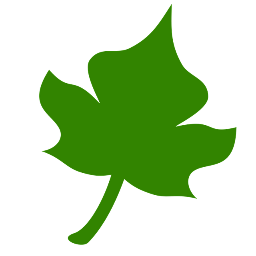 קחי חופש לרצפת האגן שלךדרכים להרפיית שרירי רצפת האגן:רוקני את השלפוחית לפני הרפיהמתחי את שרירי הגב, הבטן, הירכייםנשמי נשימה עמוקה אל הבטן (נשימה סרעפתית)שבי על כדור פיזיו גדול, סובבי את האגן, 
וכווצי ושחררי את שרירי רצפת האגןשכבי על הגב, שימי כרית מתחת לברכיים, ודמייני מצב שמרגיע ומשחרר אותך (מומלץ להשתמש במוסיקה עדינה)אפשר לדמיין שהאגן הוא כמו בניין מלון: לעלות במעלית קומה בעזרת כיווץ שרירי רצפת האגן והבטן, ולרדת לקומת הלובי בהרחבה ושחרור למטהשכיבה על הגב בשכיבת צפרדע: הברכיים כפופות אל החזה והידיים על הברכיים. להתנדנד מצד לצד, ולפסק בעדינות את הרגליים עוד לצדדים. ללחוץ את הרגליים לצדדים ולשחרר עם הנשימהנסי להשתמש באצבע (רצוי האגודל), תוך כדי שימוש בשמן שקדים, כדי לעשות עיסוי עדין ולמתוח את שרירי רצפת האגן – כלפי מטה ולצדדיםניתן להשתמש במאמני נרתיק בגדלים שונים. ניתן להכניס את המאמן באלכסון וללחוץ לחיצה עדינה לכיוונים שונים למשך 5 ש' ולשחררדמייני כאילו רצפת האגן היא פרח, ונסי לדמיין את עלי הכותרת של הפרח נפתחים   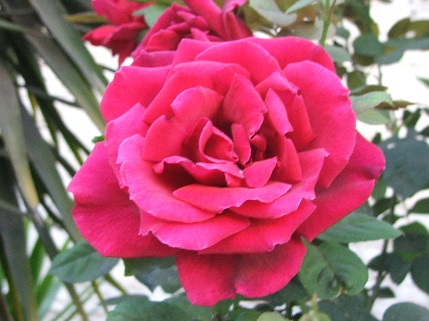 